Российский государственный гуманитарный университетИсторико-архивный институтФакультет международных отношений и зарубежного регионоведенияПрограмма конференции молодых ученых«Внешнеполитическая экспертиза в России и за рубежом:актуальные тенденции»25 октября 2016 г., РГГУ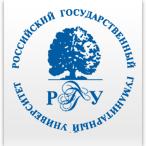 Зал Ученого совета:11.00 –  11.30.  Открытие конференцииПавленко Ольга Вячеславовна – проректор по научной работеГущин Александр Владимирович -  доцент кафедр стран постсоветского зарубежья: доцент кафедры международной безопасности ФМОиЗР ИАИ11.30 – 12.30. Презентация монографии «Политическое проектирование: глобальное, национальное региональное измерение» (под ред. Н.А. Борисова и М.Н. Грачева).12.30 – 13.00. Кофе-паузаПрофессорская аудитория:13.00 – 15.00. Секция 1. «Российские внешнеполитические инициативы в оценках экспертного сообщества».(модератор – А.В. Гущин, доцент кафедры стран постсоветского зарубежья)Пронина Алина. «Новые формы дипломатии в международном сотрудничестве».Антонова Анна. Оценка российской политики в Арктическом регионе с точки зрения американского экспертного сообщества.Даниелова Татьяна. Вышеградская группа в контексте военно-политического противостояния России и США в европейском регионе в конце XX – начале XXI вв.Хлопянова Ольга. Внешнеполитические инициативы Москвы: отношения России со странами ЕАЭС".Бурдиашвили Зураб. Современные геостратегические инструменты по достижению интеграционных объединений стран Южного Кавказа.Числова Эльвира. Отношения Россия и стран Запада в оценках французских экспертов.Поляковский Александр. Проблема «Турецкого потока» с точки зрения российского экспертного сообщества.Рябова Светлана. Проблема восприятия России в Южной Корее на примере KJDA.Козлова Анна. Роль БРИКС в современных международных отношениях.Дискуссия15.00 – 15.15. Кофе-пауза15.15 – 17.15. Секция 2. Дискуссии о проблемах безопасности в современных международных отношениях».(модератор – С.М. Маркедонов, доцент кафедры зарубежного регионоведения и внешней политики ФМОиЗР ИАИ)Станькова Дарья. Проблема транснациональной преступности в современных международных отношениях.Петрова Ксения. По разные стороны баррикад. Война в Сирии. Кооперация или обострение противостояния.Дюжева Дарья. Радикализация европейцев как фактор дестабилизации международной безопасности.Секретева Александра. «Калининградская область: «регион сотрудничества» или милитаризованный анклав? Оценки российских и западных экспертов».Ходакова Марьяна. Детский терроризм – глобальная проблема современности.Скрипилева Ольга. Международное право в борьбе с финансированием терроризма: ключевые тенденции.Мартинец Юлия. Кибербезопасность в сфере атомной энергетики на международной арене.Посухова Олеся. Проблема ПРО в российско-американских отношениях в XXI в.Дискуссия